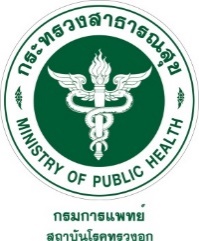 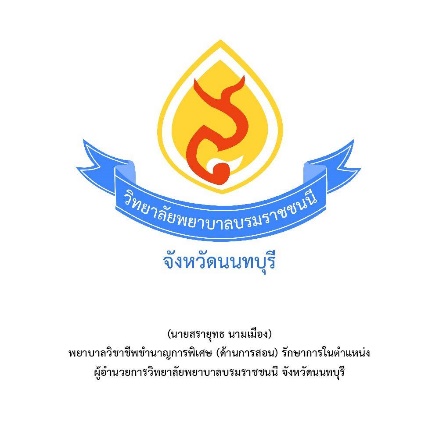 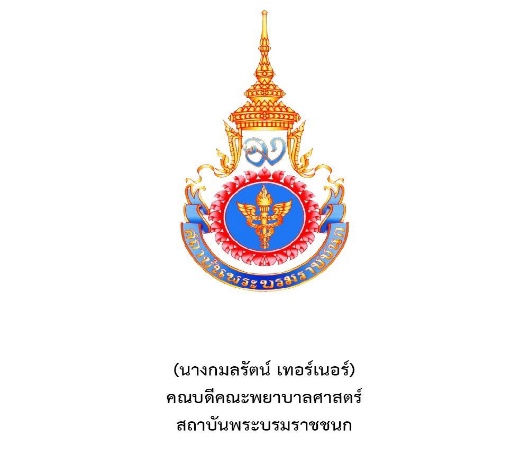 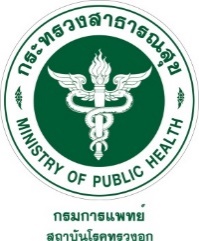 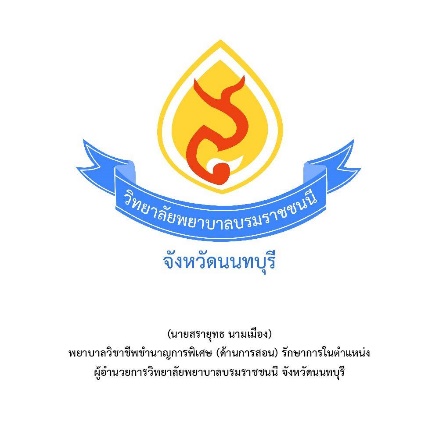 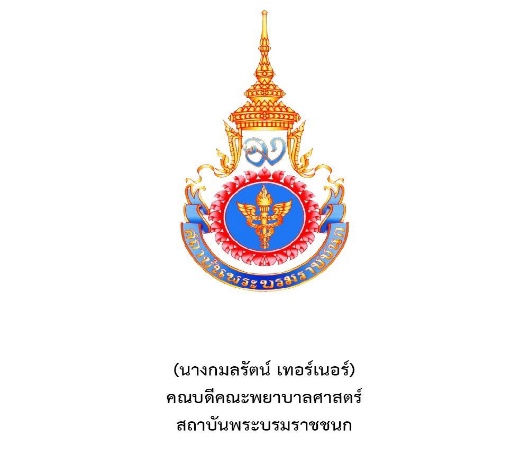 ใบสมัครเข้ารับการอบรม หลักสูตรฝึกอบรม “การพยาบาลเฉพาะทางสาขาการพยาบาลผู้ใหญ่โรคระบบหายใจ” รุ่นที่ 11 ปีงบประมาณ 2566 สถาบันโรคทรวงอก ร่วมกับ วิทยาลัยพยาบาลบรมราชชนนี จังหวัดนนทบุรีภาคทฤษฎี  วันที่ 15 พฤษภาคม – 7 กรกฎาคม 2566 ภาคปฏิบัติ	วันที่ 10 กรกฎาคม – 31 สิงหาคม 2566กรุณากรอกข้อมูลให้ครบถ้วนและชัดเจนข้อมูลผู้สมัครนาง/น.ส./นาย ชื่อ...........................................................นามสกุล………………..……………..………………………….…NAME (ตัวพิมพ์ใหญ่)..……………………………………………SURNAME (ตัวพิมพ์ใหญ่).........................................วัน เดือน ปี เกิด.................................................................................อายุ .................ปีเลขที่บัตรประชาชน (13 หลัก)............................................................วันหมดอายุ.............................................เลขที่ใบอนุญาตประกอบวิชาชีพ ........................................................วันหมดอายุ.............................................เลขที่สมาชิกสภาการพยาบาล.............................................................................................................................ผ่านการอบรม ACLS Provider Course  เคยอบรม  ไม่เคยอบรม (ในกรณีผ่านการอบรมมาแล้วให้แนบสำเนาใบประกาศนียบัตร)วุฒิการศึกษา     ปริญญาตรี  สาขา..................................................................................................................................................     ปริญญาโท / เอก สาขา.........................................................................................................................................     สถานที่ปฏิบัติงานปัจจุบันชื่อโรงพยาบาล.......................................................... ภาครัฐบาล   ภาคเอกชน   เขตพื้นที่บริการที่...............ระยะเวลาการปฏิบัติงาน(นับตั้งแต่วันสำเร็จการศึกษา)..................ปี................เดือนชื่อหน่วยงานที่ปฏิบัติงานปัจจุบัน......…………...……………………..……ระยะเวลาที่อยู่ในหน่วยงานปัจจุบัน..................ปีตำแหน่ง...........................................................................................ระดับ....................................................................ที่อยู่ (ตามทะเบียนบ้าน)……..………………………………..………………………….…………………………..…………………………………………………………………………………………………………………………….……..…………………………….....................................โทรศัพท์มือถือ.......................................ID LINE……………….…………………………โทรศัพท์ที่ทำงาน...............................E-mail ………………………………………………………………..…..ออกใบเสร็จค่าลงทะเบียนในนาม (ตามระเบียบเบิกจ่ายเงินทางต้นสังกัดของท่าน)............................................................................................................................................................................................     ข้าพเจ้าขอรับรองว่า ข้อความดังกล่าวข้างต้นเป็นความจริง   							ลงชื่อผู้สมัคร.…………………………………………...............… 						        (….…………………………..………………………...)         								วันที่………..เดือน…..……………….พ.ศ…............